AVISO DE PRIVACIDAD INTEGRAL.El Órgano Interno de Control del Instituto Coahuilense de Acceso a la Información Pública con domicilio en Boulevard Nazario Ortíz Garza no. 3385, Colonia Doctores planta alta Saltillo, Coahuila C.P. 25250 utilizará los datos personales aquí recabados para comprobar su calidad de productor o comerciante legalmente establecido, su existencia, ya se persona moral o física, su solvencia económica y capacidad para suministrar las mercancías en los procedimientos de adquisición, arrendamientos y prestación de servicios en que comparezca.Los datos personales que serán sometidos a tratamiento serán los mencionados en el artículo 4 y 15 de los Lineamientos para la Integración del Padrón de Proveedores del Instituto Coahuilense de Acceso a la Información Pública esto con fundamento en el artículo 23, 24 y demás relativos de la Ley de Adquisiciones, Arrendamientos y Contratación de servicios para el Estado de Coahuila de Zaragoza, así como el artículo 21 fracción XXVIII de la Ley de Acceso a la Información Pública para el Estado de Coahuila de Zaragoza, además de los artículos  1, 2, 3, 4, 5 y demás relativos de los Lineamientos para la Integración del Padrón de Proveedores del Instituto Coahuilense de Acceso a la Información Pública. Su información relacionado con su nombre ya sea persona física o moral, el número de identificación, el domicilio fiscal, el inicio de operaciones, la fecha de registro y de vigencia, así como el número del acta constitutiva y sus posteriores modificaciones será compartida en la fracción XXVIII del artículo 21 referente a la Ley de Acceso a la Información Pública para el Estado de Coahuila de Zaragoza dentro del contenido del apartado de Transparencia de la página oficial del Instituto.  Usted cuenta con la posibilidad de ejercer los derechos de Acceso, Rectificación, Cancelación y Oposición, así como el de portabilidad de los datos personales, ante la Unidad de Transparencia de esta dependencia pública, ubicada en Boulevard Nazario Ortíz Garza no. 3385, Colonia Doctores planta alta Saltillo, Coahuila C.P. 25250, una vez que haya otorgado su consentimiento para el tratamiento de los mismos.Los medios a través de los cuales le comunicaremos los cambios al aviso de privacidad serán mediante el correo electrónico proporcionado al momento de su solicitud y usted puede consultar este aviso en la página oficial del Instituto Coahuilense de Acceso a la Información Pública (http://www.icai.org.mx).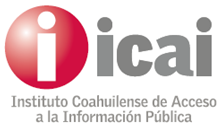 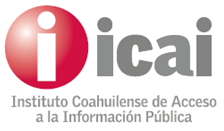 